Copyright information - Please read© This Free Resume Template is the copyright of Hloom.com. You can download and modify this template for your own personal use to create a resume for yourself, or for someone else. You can (and should!) remove this copyright notice (click here to see how) before sending your resume to potential employers.You may not distribute or resell this template, or its derivatives, and you may not make it available on other websites without our prior permission. All sharing of this template must be done using a link to http://www.hloom.com/resumes/. For any questions relating to the use of this template please email us - info@hloom.com
Velma Jackson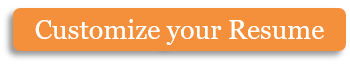 
Velma Jackson
Velma Jackson2902 Ventura DriveScotts Valley, CA - 65874Phone residence: 456-789-1235Phone Cell: 965-457-6958Email: velmajackson@example.com2902 Ventura DriveScotts Valley, CA - 65874Phone residence: 456-789-1235Phone Cell: 965-457-6958Email: velmajackson@example.comCareer ObjectiveCareer ObjectiveCareer ObjectiveCareer ObjectiveCareer ObjectiveVelma is a fresh and talented MBA with a specialization in Marketing and is willing to have an opportunity to work in a freight forwarding agency. Her focus is to enhance her marketing skills while working with experienced colleagues in a challenging environment.Velma is a fresh and talented MBA with a specialization in Marketing and is willing to have an opportunity to work in a freight forwarding agency. Her focus is to enhance her marketing skills while working with experienced colleagues in a challenging environment.Velma is a fresh and talented MBA with a specialization in Marketing and is willing to have an opportunity to work in a freight forwarding agency. Her focus is to enhance her marketing skills while working with experienced colleagues in a challenging environment.Velma is a fresh and talented MBA with a specialization in Marketing and is willing to have an opportunity to work in a freight forwarding agency. Her focus is to enhance her marketing skills while working with experienced colleagues in a challenging environment.Velma is a fresh and talented MBA with a specialization in Marketing and is willing to have an opportunity to work in a freight forwarding agency. Her focus is to enhance her marketing skills while working with experienced colleagues in a challenging environment.EducationEducationEducationEducationEducationMaster of Business Administration (MBA)California State University Long BeachMaster of Business Administration (MBA)California State University Long BeachGPA: 3.8GPA: 3.82009 – 2013California (CA)Freight forwarding skillsHave designed different formats of Airway and many other types of bills used in import-export businessFull grip on the import / export mattersKnowledge of sea, road, and air shipmentsTotal awareness of the law governing import-exportKnowledge of various cargo companiesAwareness of the amount of custom duties on various articlesHave maintained a list of articles (goods) those are generally exported and imported in the stateAbility to work in a fast and challenging environmentSkill of making effective presentationsCustomer care skillsHave designed different formats of Airway and many other types of bills used in import-export businessFull grip on the import / export mattersKnowledge of sea, road, and air shipmentsTotal awareness of the law governing import-exportKnowledge of various cargo companiesAwareness of the amount of custom duties on various articlesHave maintained a list of articles (goods) those are generally exported and imported in the stateAbility to work in a fast and challenging environmentSkill of making effective presentationsCustomer care skillsHave designed different formats of Airway and many other types of bills used in import-export businessFull grip on the import / export mattersKnowledge of sea, road, and air shipmentsTotal awareness of the law governing import-exportKnowledge of various cargo companiesAwareness of the amount of custom duties on various articlesHave maintained a list of articles (goods) those are generally exported and imported in the stateAbility to work in a fast and challenging environmentSkill of making effective presentationsCustomer care skillsHave designed different formats of Airway and many other types of bills used in import-export businessFull grip on the import / export mattersKnowledge of sea, road, and air shipmentsTotal awareness of the law governing import-exportKnowledge of various cargo companiesAwareness of the amount of custom duties on various articlesHave maintained a list of articles (goods) those are generally exported and imported in the stateAbility to work in a fast and challenging environmentSkill of making effective presentationsCustomer care skillsPersonal SkillsWell organizedRegular reader of various related publicationsExcellent communicatorGood listening skillsSocial activitiesWell organizedRegular reader of various related publicationsExcellent communicatorGood listening skillsSocial activitiesWell organizedRegular reader of various related publicationsExcellent communicatorGood listening skillsSocial activitiesWell organizedRegular reader of various related publicationsExcellent communicatorGood listening skillsSocial activitiesHobbies and InterestsLong driveMusicPlaying SoccerLong driveMusicPlaying SoccerLong driveMusicPlaying SoccerLong driveMusicPlaying SoccerAchievements and AwardsStudent of the year award – 2011MBG Award winner for the year 2012Have participated in the expo seminar - 2013Student of the year award – 2011MBG Award winner for the year 2012Have participated in the expo seminar - 2013Student of the year award – 2011MBG Award winner for the year 2012Have participated in the expo seminar - 2013Student of the year award – 2011MBG Award winner for the year 2012Have participated in the expo seminar - 2013ReferencesWill be provided on requestWill be provided on requestWill be provided on requestWill be provided on request